Творческое объединение: «Послушное тесто»,Школа раннего развитияГруппа №1 , №2  Тема: Лепка персонажей сказкиДата: 29.04.20.Электронный ресурс: https://www.youtube.com/watch?v=oeWNlZRSgNMЭлектронный ресурс: https://www.youtube.com/watch?v=GCXLxkU0x2I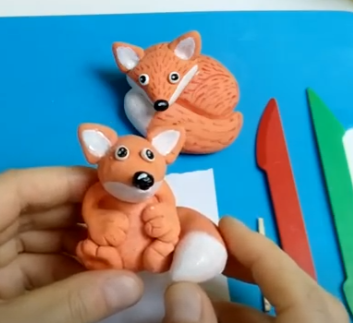 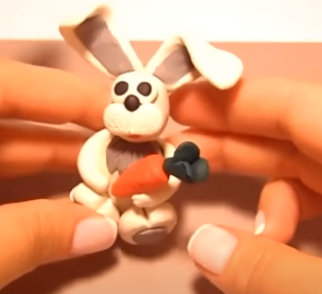 Лепка лисички:     https://www.youtube.com/watch?v=j5Ia4fiFthYЛепка зайчика: https://www.youtube.com/watch?v=2M-3Yumo-yMТворческое объединение: «Послушное тесто»,Школа раннего развитияГруппа №1 , №2  Тема: Лепка персонажей сказкиДата: 29.04.20.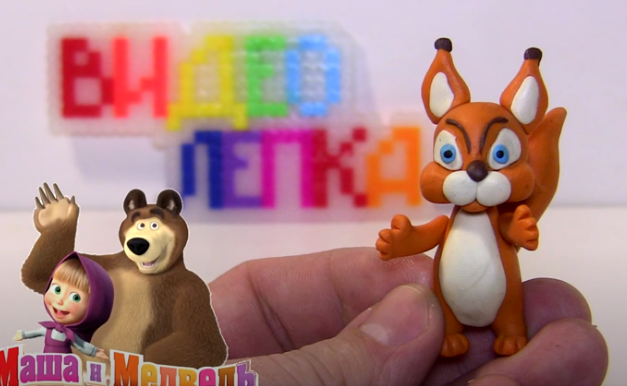 Лепка бельчонка из сказки:   https://www.youtube.com/watch?v=PbC2vEs_23E